Annex 1: Quality differences between Singapore-registered product and consignment productThe quality difference(s) are described in the following table (please complete all columns for each difference).Please state if the consignment batches comply with any pharmacopoeia:REPUBLIC OF SINGAPOREHEALTH SCIENCES AUTHORITYHEALTH PRODUCTS (THERAPEUTIC PRODUCTS) REGULATIONS APPLICATION FOR SPECIAL CONSIGNMENT BY A PRODUCT REGISTRANT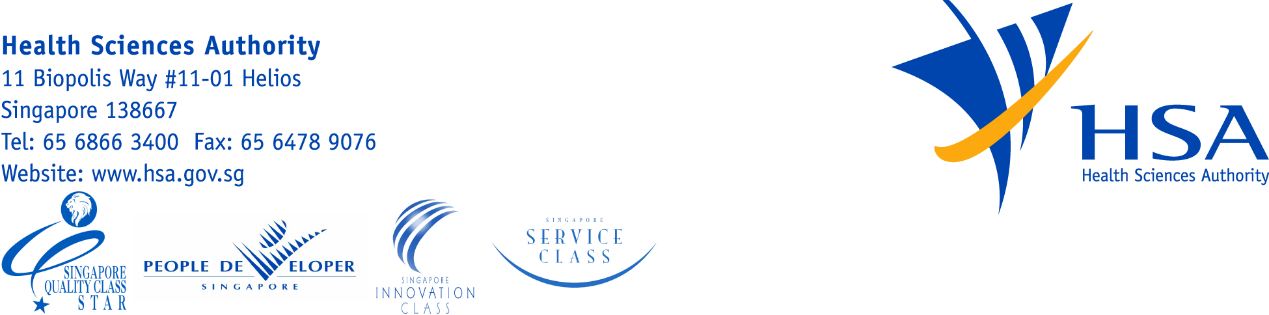 Section in Original Dossier Affected by ChangeSingapore Registered ProductConsignment ProductReason for Difference(s) and Impact on Overall Product QualityApproved by any Reference Agencies[Yes/No]If yes, please specifyApproved by any othercompetent regulatory agencies[Yes/No]If yes, please specify